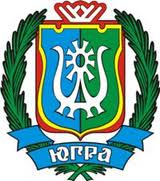 Б Ю Д Ж Е Т  Д Л Я  Г Р А Ж Д А НСЕЛЬСКОГО ПОСЕЛЕНИЯ ГОРНОПРАВДИНСКФинансово-экономический отдел администрации сельского поселения Горноправдинск 2014гБЮДЖЕТ  ДЛЯ ГРАЖДАН ____________________________________________________________________________________________________________________Уважаемые жителисельского поселения Горноправдинск! Эффективное, ответственное и прозрачное управление  финансами сельского поселения Горноправдинск является базовым условием достижения стратегических целей социально-экономического развития  сельского поселения Горноправдинск. Одной из ключевых задач бюджетной политики сельского поселения на 2014 – 2016 годы является обеспечение прозрачности и открытости бюджетного процесса. Уже сегодня информация о всех стадиях бюджетного процесса , о плановых показателях бюджета сельского поселения и его исполнении доступна для всех заинтересованных пользователей и размещается на официальном веб-сайте  Ханты-Мансийского района в разделе сельские поселения Горноправдинск, а также  на отведенных местах опубликований  нормативно-правовых документах.     Для привлечения большего количества граждан сельского поселения Горноправдинск к участию в обсуждении вопросов формирования бюджета сельского поселения и его исполнения разработан «Бюджет для граждан». «Бюджет для граждан» предназначен, прежде всего, для жителей сельского поселения Горноправдинск.  Информация, размещаемая в разделе «Бюджет для граждан», в доступной форме знакомит граждан с основными целями, задачами и приоритетными направлениями бюджетной политики сельского поселения Горноправдинск, с основными характеристиками бюджета сельского поселения и результатами его исполнения.                                                                                                                                                             Начальник финансово-экономического отдела                                                                                                                                                             Администрации сельского поселения Горноправдинск                                                                                                                                                             Брейфогель В.В   Сельское поселение Горноправдинск в соответствии с Законом Ханты-Мансийского автономного округа-Югры от 25 ноября 2004 года № 63-оз «О статусе и границах муниципальных образований Ханты-Мансийского автономного округа-Югры» является муниципальным образованием Ханты-Мансийского автономного округа-Югры наделенным  статусом сельского поселения. Официальное наименование – Муниципальное  образование сельское поселение Горноправдинск.В границах сельского поселения Горноправдинск находятся населенные пункты: поселок Горноправдинск, поселок Бобровский, деревня Лугофилинская. Площадь территории сельского поселения Горноправдинск   899,6 тыс.кв.мет.ОСНОВНЫЕ ПОНЯТИЯ ТЕРМИНЫ- КОНСОЛИДИРОВАННЫЙ БЮДЖЕТ - свод бюджетов бюджетной системы Российской Федерации на   соответствующей территории (за исключением бюджетов государственных внебюджетных фондов) без учета межбюджетных трансфертов между этими бюджетами;- БЮДЖЕТНАЯ СИСТЕМА РОССИЙСКОЙ ФЕДЕРАЦИИ - основанная на экономических отношениях и государственном устройстве Российской Федерации, регулируемая законодательством Российской Федерации совокупность федерального бюджета, бюджетов субъектов Российской Федерации, местных бюджетов и бюджетов государственных внебюджетных фондов- БЮДЖЕТ - форма образования и расходования денежных средств, предназначенных для финансового обеспечения задач и функций государства и местного самоуправления;- ДОХОДЫ БЮДЖЕТА - поступающие в бюджет денежные средства, за исключением средств, являющихся в соответствии с настоящим Кодексом источниками финансирования дефицита бюджета;- РАСХОДЫ БЮДЖЕТА - выплачиваемые из бюджета денежные средства, за исключением средств, являющихся в соответствии с настоящим Кодексом источниками финансирования дефицита бюджета;- ДЕФИЦИТ БЮДЖЕТА - превышение расходов бюджета над его доходами;- ПРОФИЦИТ БЮДЖЕТА - превышение доходов бюджета над его расходами;- БЮДЖЕТНЫЙ ПРОЦЕСС - регламентируемая законодательством Российской Федерации деятельность органов государственной власти, органов местного самоуправления и иных участников бюджетного процесса по составлению и рассмотрению проектов бюджетов, утверждению и исполнению бюджетов, контролю за их исполнением, осуществлению бюджетного учета, составлению, внешней проверке, рассмотрению и утверждению бюджетной отчетности;- БЮДЖЕТНЫЕ АССИГНОВАНИЯ - предельные объемы денежных средств, предусмотренных в соответствующем финансовом году для исполнения бюджетных обязательств;- БЮДЖЕТНЫЙ КРЕДИТ - денежные средства, предоставляемые бюджетом другому бюджету бюджетной системы Российской Федерации, юридическому лицу (за исключением государственных (муниципальных) учреждений), иностранному государству, иностранному юридическому лицу на возвратной и возмездной основах;- МУНИЦИПАЛЬНЫЙ ДОЛГ - обязательства, возникающие из муниципальных заимствований, гарантий по обязательствам третьих лиц, другие обязательства в соответствии с видами долговых обязательств, установленными настоящим Кодексом, принятые на себя муниципальным образованием;- МЕЖБЮДЖЕТНЫЕ ОТНОШЕНИЯ - взаимоотношения между публично-правовыми образованиями по вопросам регулирования бюджетных правоотношений, организации и осуществления бюджетного процесса;- МЕЖБЮДЖЕТНЫЕ ТРАНСФЕРТЫ - средства, предоставляемые одним бюджетом бюджетной системы Российской Федерации другому бюджету бюджетной системы Российской Федерации;- ДОТАЦИИ - межбюджетные трансферты, предоставляемые на безвозмездной и безвозвратной основе без установления направлений и (или) условий их использования;Брошюра подготовлена на основании:  -Решения Совета депутатов сельского поселения Горноправдинск от 13 декабря 2013 года № 11  «О бюджете сельского поселения Горноправдинск на 2014 год и плановый период 2015 и 2016 годов».-Решение Совета депутатов сельского поселения Горноправдинск от  26 февраля 2014 года «О внесении изменений в решение Совета депутатов сельского поселения Горноправдинск от 13.12.2013 № 11 «О бюджете сельского поселения Горноправдинск на 2014 год и плановый период 2015 и 2016 годов»-Решения Совета депутатов сельского поселения Горноправдинск №22 от  15 апреля 2014 года «О внесении изменений в решение Совета депутатов сельского поселения Горноправдинск от 13.12.2013 № 11 «О бюджете сельского поселения Горноправдинск на 2014 год и плановый период 2015 и 2016 годов»-Решения Совета депутатов сельского поселения Горноправдинск  № 29 от  17 июня 2014 года «О внесении изменений в решение Совета депутатов сельского поселения Горноправдинск от 13.12.2013 № 11 «О бюджете сельского поселения Горноправдинск на 2014 год и плановый период 2015 и 2016 годов»-Решения Совета депутатов сельского поселения Горноправдинск № 32 от  25 июня 2014 года «О внесении изменений в решение Совета депутатов сельского поселения Горноправдинск от 13.12.2013 № 11 «О бюджете сельского поселения Горноправдинск на 2014 год и плановый период 2015 и 2016 годов»материалы подготовлены финансово-экономическим отделом администрации сельского поселения Горноправдинск.Структура доходов  бюджета сельского поселения Горноправдинск  на 2014год и плановый период 2015-2016 годов. ( уточненный 2 квартал 2014г)                                                тыс.рублейСтруктура  доходов  бюджета  сельского поселения Горноправдинскбез учета дотации от других бюджетов бюджетной системы РФ на 2014  год и плановый период 2015 -2016 годов.            ( уточненный 2 квартал 2014г)                                                                                                                                                                                                                                                                                                                                                                                                                           Тыс.руб.Структура  налоговых  доходов   бюджета  сельского поселения Горноправдинскна 2014  год и плановый период 2015 -2016 годов.(уточнённый 2 квартал 2014г)  тыс.рублейСтруктура  неналоговых  доходов   бюджета  сельского поселения Горноправдинскна 2014  год и плановый период 2015 -2016 годов. (уточнённый 2 квартал)                                                           тыс.руб.Источники  финансирования дефицита бюджета сельского поселения Горноправдинск на 2014 год и плановый период 2015-2016 годов. (уточненный 2 квартал 2014г)                                                                                                                                                                                                                                                                            тыс.руб                                                                 Распределение бюджетных ассигнований по разделам, подразделамклассификации расходов бюджета сельского поселения Горноправдинск 2014 год. (уточненный 2 квартал 2014г)(тыс. руб.) Программные и непрограммные  расходы бюджета Сельского поселения Горноправдинск на 2014 год.(уточненный 2 квартал 2014г)Муниципальные  программы  2014 год ( уточненный 2 квартал 2014г) Программные и  непрограммные расходы  сельского поселения Горноправдинск на 2014 год  (уточненный2 квартал 2014г) Программные и непрограммные расходы  сельского поселения Горноправдинск на 2015-2016 годы(  уточненный 2 квартал 2014г)Прогноз социально-экономического развития сельского поселения Горноправдинск на 2014 год и плановый период 2014 и 2016 годовПрогноз социально-экономического развития сельского поселения Горноправдинск на 2014 год и плановый период 2014 и 2016 годовПрогноз социально-экономического развития сельского поселения Горноправдинск на 2014 год и плановый период 2014 и 2016 годовПрогноз социально-экономического развития сельского поселения Горноправдинск на 2014 год и плановый период 2014 и 2016 годовПрогноз социально-экономического развития сельского поселения Горноправдинск на 2014 год и плановый период 2014 и 2016 годовПрогноз социально-экономического развития сельского поселения Горноправдинск на 2014 год и плановый период 2014 и 2016 годовПрогноз социально-экономического развития сельского поселения Горноправдинск на 2014 год и плановый период 2014 и 2016 годовНаименование кода группы, подгруппы, статьи, вида источников финансирования  дефицита бюджета, кода  классификации операций сектора государственного управления, относящимся к источникам финансирования дефицита бюджета2014г.2015г2016г.Бюджетные кредиты от  других бюджетов системы Российской Федерации0,00,00,0Изменение остатков средств на счетах по учету средств бюджета16317,80,00,0Бюджетные кредиты, предоставленные внутри страны в валюте Российской Федерации0,00,00,0НаименованиеЦелевая статьяВид расходовСуммаВСЕГО:120699,3Программные мероприятияМуниципальные программы сельского поселения Горноправдинск55447,3Муниципальная программа «Управление муниципальными финансами в сельском поселении Горноправдинск на 2014-2020 годы»190000000022 608,3Реализация мероприятий программы «Управление муниципальными финансами в сельском поселении Горноправдинск на 2014-2020 годы»190020412112 552,0Реализация мероприятий программы «Управление муниципальными финансами в сельском поселении Горноправдинск на 2014-2020 годы»19002041229,0Реализация мероприятий программы «Управление муниципальными финансами в сельском поселении Горноправдинск на 2014-2020 годы»19002051215 928,0Реализация мероприятий программы «Управление муниципальными финансами в сельском поселении Горноправдинск на 2014-2020 годы»190020512212,0Реализация мероприятий программы «Управление муниципальными финансами в сельском поселении Горноправдинск на 2014-2020 годы»190020612232,8Реализация мероприятий программы «Управление муниципальными финансами в сельском поселении Горноправдинск на 2014-2020 годы»1909101122650,0Реализация мероприятий программы «Управление муниципальными финансами в сельском поселении Горноправдинск на 2014-2020 годы»19091012441 953,5Реализация мероприятий программы «Управление муниципальными финансами в сельском поселении Горноправдинск на 2014-2020 годы»190910185240,0Реализация мероприятий программы «Управление муниципальными финансами в сельском поселении Горноправдинск на 2014-2020 годы»1909101242724,0Реализация мероприятий программы «Управление муниципальными финансами в сельском поселении Горноправдинск на 2014-2020 годы»1909102242707,0Муниципальная программа «Защита населения и территорий от чрезвычайных ситуаций, обеспечение пожарной безопасности в сельском поселении Горноправдинск на 2014 – 2020 годы»14000000002 983,0Реализация мероприятий программы «Защита населения и территорий от чрезвычайных ситуаций, обеспечение пожарной безопасности в сельском поселении Горноправдинск на 2014 – 2020 годы»1409101244300,0Реализация мероприятий программы «Защита населения и территорий от чрезвычайных ситуаций, обеспечение пожарной безопасности в сельском поселении Горноправдинск на 2014 – 2020 годы»1409102244284,0Реализация мероприятий программы «Защита населения и территорий от чрезвычайных ситуаций, обеспечение пожарной безопасности в сельском поселении Горноправдинск на 2014 – 2020 годы»14091032442282,0Реализация мероприятий программы «Защита населения и территорий от чрезвычайных ситуаций, обеспечение пожарной безопасности в сельском поселении Горноправдинск на 2014 – 2020 годы»1409104244117,0Муниципальная программа «Комплексные мероприятия по профилактике правонарушений, терроризма и экстремизма, а также минимизации и (или) ликвидации последствий проявлений терроризма и экстремизма в сельском поселении Горноправдинск на 2014 – 2020 годы»130000000089,9Реализация мероприятий программы «Комплексные мероприятия по профилактике правонарушений, терроризма и экстремизма, а также минимизации и (или) ликвидации последствий проявлений терроризма и экстремизма в сельском поселении Горноправдинск на 2014 – 2020 годы»130910161289,9Муниципальная программа «Содействие занятости населения сельского поселения Горноправдинск на 2014 – 2020 годы»0700000000650,0Реализация мероприятий по содействию трудоустройства граждан в рамках программы «Содействие занятости населения сельского поселения Горноправдинск на 2014 – 2020 годы»0709101121586,0Реализация мероприятий по содействию трудоустройства граждан в рамках программы «Содействие занятости населения сельского поселения Горноправдинск на 2014 – 2020 годы»070910312124,0Реализация мероприятий по содействию трудоустройства граждан в рамках программы «Содействие занятости населения сельского поселения Горноправдинск на 2014 – 2020 годы»070910224440,0Муниципальная программа "Формирование и развитие муниципального имущества сельского поселения Горноправдинск 2014-2020 годы"2200000000691,0Реализация мероприятий программы "Формирование и развитие муниципального имущества сельского поселения Горноправдинск 2014-2020 годы"2209701244170,0Реализация мероприятий программы "Формирование и развитие муниципального имущества сельского поселения Горноправдинск 2014-2020 годы"2209702244110,0Реализация мероприятий программы "Формирование и развитие муниципального имущества сельского поселения Горноправдинск 2014-2020 годы"2209703244411,1Муниципальная программа «Развитие культуры в сельском поселении Горноправдинск на 2014-2020 годы» 050000000028 425,0Реализация мероприятий программы «Развитие культуры в сельском поселении Горноправдинск на 2014-2020 годы» 0509101611302,0Реализация мероприятий программы «Развитие культуры в сельском поселении Горноправдинск на 2014-2020 годы» 050005961126 821,0Реализация мероприятий программы «Развитие культуры в сельском поселении Горноправдинск на 2014-2020 годы» 05000596111 302,0Муниципальные программы Ханты-Мансийского района7 204,8Реализация мероприятий подпрограммы «Профилактика правонарушений» программы «Комплексные мероприятия по профилактике правонарушений, терроризма и экстремизма, а также минимизации и (или) ликвидации последствий проявлений терроризма и экстремизма в Ханты-Мансийском районе на 2014 – 2016 годы»1318113244101,5Реализация мероприятий подпрограммы «Защита населения и территорий Ханты-Мансийского района от чрезвычайных ситуаций» программы «Защита населения и территорий от чрезвычайных ситуаций, обеспечение пожарной безопасности в Ханты-Мансийском районе на 2014 – 2016 годы»141811424416,6Реализация мероприятий по содействию трудоустройства граждан в рамках муниципальной программы «Содействие занятости населения Ханты-Мансийского района на 2014 – 2016 годы»0708107121250,5Реализация мероприятий подпрограммы «Создание условий для обеспечения коммунальными услугами» программы «Развитие и модернизация жилищно-коммунального комплекса Ханты-Мансийского района на 2014 – 2016 годы»12182124146 836,2Государственные программы ХМАО - Югры1 454,1Субвенции на осуществление первичного воинского учета на территориях, где отсутствуют военные комиссариаты, за счет средств федерального бюджета4045118121885,0Субвенции на осуществление первичного воинского учета на территориях, где отсутствуют военные комиссариаты, за счет средств федерального бюджета404511812220,0Субвенции на осуществление полномочий по государственной регистрации актов гражданского состояния в рамках подпрограммы "Профилактика правонарушений" государственной программы "Обеспечение прав и законных интересов населения Ханты-Мансийского автономного округа-Югры в отдельных сферах жизнедеятельности в 2014-2020 годах" за счет средств федерального бюджета131593012199,0Субвенции на осуществление полномочий по государственной регистрации актов гражданского состояния в рамках подпрограммы "Профилактика правонарушений" государственной программы "Обеспечение прав и законных интересов населения Ханты-Мансийского автономного округа-Югры в отдельных сферах жизнедеятельности в 2014-2020 годах" за счет средств федерального бюджета131593024467,0Субвенции на осуществление полномочий по государственной регистрации актов гражданского состояния в рамках подпрограммы "Профилактика правонарушений" государственной программы "Обеспечение прав и законных интересов населения Ханты-Мансийского автономного округа-Югры в отдельных сферах жизнедеятельности в 2014-2020 годах" за счет средств федерального бюджета13159301222,0Реализация мероприятий подпрограммы "Профилактика правонарушений" государственной программы "Профилактика правонарушений в сфере общественного порядка, безопасности дорожного движения, незаконного оборота и злоупотребления наркотиками в Ханты-Мансийском автономном округе – Югре на 2014 – 2020 годы"131541224422,0Реализация мероприятий государственной программы "Защита населения и территорий от чрезвычайных ситуаций, обеспечение пожарной безопасности в Ханты-Мансийском автономном округе – Югре на 2014 - 2020 годы"14154142440,0Реализация мероприятий по содействию трудоустройства граждан в рамках подпрограммы "Содействие трудоустройству граждан" государственной программы "Содействие занятости населения в Ханты-Мансийском автономном округе – Югре на 2014 – 2020 годы"0715604121359,1Непрограммные мероприятия55 593,1Глава (высшее должностное лицо) муниципального образования70102011211 777,0Председатель представительного органа муниципального образования70102091211 777,0Расходы на обеспечение функций органов местного самоуправления (содержание учреждений)701020654064,5Мероприятия по предупреждению и ликвидации последствий чрезвычайных ситуаций 70281022441 967,5Мероприятия в области  жилищного хозяйства70281132441 407,2Мероприятия в области  жилищного хозяйства7028113852330,0Капитальный ремонт муниципального жилого фонда7028301243996,6Мероприятия в области  коммунального хозяйства70281142438712,0Мероприятия в области  коммунального хозяйства7028114244501,8Субсидии на возмещение затрат или недополученных доходов  юридическим лицам, индивидуальным предпринимателям, предоставляющим населению услуги по перевозке пассажиров автотранспортом7028411810700,0Субсидии на возмещение затрат или недополученных доходов  организациям, предоставляющим населению услуги по тарифам не обеспечивающим издержки бань70284068105 610,0Субсидии на возмещение  недополученных доходов  юридическим лицам, индивидуальным предпринимателям, предоставляющим населению  услуги по доставке  (подвозу) питьевой воды по тарифам, установленным  с учетом уровня платежей граждан70284088101 149,0Субсидии на возмещение затрат или недополученных доходов  юридическим лицам, индивидуальным предпринимателям, предоставляющим населению услуги по сбору и вывозу ТБО70284098101 828,0Субсидии на возмещение затрат или недополученных доходов  юридическим лицам, индивидуальным предпринимателям, предоставляющим населению услуги по сбору и вывозу ЖБО7028410810539,0Уличное освещение70286012442 997,7Строительство и содержание автомобильных дорог и инженерных сооружений на них в границах городских округов и поселений в рамках благоустройства70286022447916,8Озеленение7028603244345,0Организация и содержание мест захоронения70286042441482,2Прочие мероприятия по благоустройству городских округов и поселений702860524416361,8Расходы на обеспечение деятельности особо ценных объектов (учреждений) культурного наследия народов РФ702005954010,0Доплаты к пенсиям муниципальных служащих7028108312120,0НаименованиеЦелевая статьяВид расходов2015 год2016 годВСЕГО:90041,093 563,3Программные мероприятияМуниципальные программы сельского поселения Горноправдинск53 037,155 169,9Муниципальная программа «Управление муниципальными финансами в сельском поселении Горноправдинск на 2014-2020 годы»190000000022 498,222 524,0Реализация мероприятий программы «Управление муниципальными финансами в сельском поселении Горноправдинск на 2014-2020 годы»190020412112 552,012 552,0Реализация мероприятий программы «Управление муниципальными финансами в сельском поселении Горноправдинск на 2014-2020 годы»19002041229,09,0Реализация мероприятий программы «Управление муниципальными финансами в сельском поселении Горноправдинск на 2014-2020 годы»19002051215 928,05 928,0Реализация мероприятий программы «Управление муниципальными финансами в сельском поселении Горноправдинск на 2014-2020 годы»190020512212,012,0Реализация мероприятий программы «Управление муниципальными финансами в сельском поселении Горноправдинск на 2014-2020 годы»190020612232,832,8Реализация мероприятий программы «Управление муниципальными финансами в сельском поселении Горноправдинск на 2014-2020 годы»1909101122650,0650,0Реализация мероприятий программы «Управление муниципальными финансами в сельском поселении Горноправдинск на 2014-2020 годы»19091012441 867,41 893,2Реализация мероприятий программы «Управление муниципальными финансами в сельском поселении Горноправдинск на 2014-2020 годы»190910185240,040,0Реализация мероприятий программы «Управление муниципальными финансами в сельском поселении Горноправдинск на 2014-2020 годы»1909101242762,0762,0Реализация мероприятий программы «Управление муниципальными финансами в сельском поселении Горноправдинск на 2014-2020 годы»1909102242645,0645,0Муниципальная программа «Защита населения и территорий от чрезвычайных ситуаций, обеспечение пожарной безопасности в сельском поселении Горноправдинск на 2014 – 2020 годы»14000000001 145,01 145,0Реализация мероприятий программы «Защита населения и территорий от чрезвычайных ситуаций, обеспечение пожарной безопасности в сельском поселении Горноправдинск на 2014 – 2020 годы»1409101244300,0300,0Реализация мероприятий программы «Защита населения и территорий от чрезвычайных ситуаций, обеспечение пожарной безопасности в сельском поселении Горноправдинск на 2014 – 2020 годы»140910224489,089,0Реализация мероприятий программы «Защита населения и территорий от чрезвычайных ситуаций, обеспечение пожарной безопасности в сельском поселении Горноправдинск на 2014 – 2020 годы»1409103244738,0738,0Реализация мероприятий программы «Защита населения и территорий от чрезвычайных ситуаций, обеспечение пожарной безопасности в сельском поселении Горноправдинск на 2014 – 2020 годы»140910424418,018,0Муниципальная программа «Комплексные мероприятия по профилактике правонарушений, терроризма и экстремизма, а также минимизации и (или) ликвидации последствий проявлений терроризма и экстремизма в сельском поселении Горноправдинск на 2014 – 2020 годы»130000000089,989,9Реализация мероприятий программы «Комплексные мероприятия по профилактике правонарушений, терроризма и экстремизма, а также минимизации и (или) ликвидации последствий проявлений терроризма и экстремизма в сельском поселении Горноправдинск на 2014 – 2020 годы»130910161289,989,9Муниципальная программа «Содействие занятости населения сельского поселения Горноправдинск на 2014 – 2020 годы»0700000000650,0650,0Реализация мероприятий по содействию трудоустройства граждан в рамках программы «Содействие занятости населения сельского поселения Горноправдинск на 2014 – 2020 годы»0709101121610,0610,0Реализация мероприятий по содействию трудоустройства граждан в рамках программы «Содействие занятости населения сельского поселения Горноправдинск на 2014 – 2020 годы»070910224440,040,0Муниципальная программа "Формирование и развитие муниципального имущества сельского поселения Горноправдинск 2014-2020 годы"2200000000598,0609,0Реализация мероприятий программы "Формирование и развитие муниципального имущества сельского поселения Горноправдинск 2014-2020 годы"2209701244198,0209,0Реализация мероприятий программы "Формирование и развитие муниципального имущества сельского поселения Горноправдинск 2014-2020 годы"2209702244100,0100,0Реализация мероприятий программы "Формирование и развитие муниципального имущества сельского поселения Горноправдинск 2014-2020 годы"2209703244300,0300,0Муниципальная программа «Развитие культуры в сельском поселении Горноправдинск на 2014-2020 годы» 050000000028 056,030 152,0Реализация мероприятий программы «Развитие культуры в сельском поселении Горноправдинск на 2014-2020 годы» 0509101611302,0302,0Реализация мероприятий программы «Развитие культуры в сельском поселении Горноправдинск на 2014-2020 годы» 050005961126 387,028 415,0Реализация мероприятий программы «Развитие культуры в сельском поселении Горноправдинск на 2014-2020 годы» 05000596111 367,01 435,0Муниципальные программы Ханты-Мансийского района364,5380,5Реализация мероприятий подпрограммы «Профилактика правонарушений» программы «Комплексные мероприятия по профилактике правонарушений, терроризма и экстремизма, а также минимизации и (или) ликвидации последствий проявлений терроризма и экстремизма в Ханты-Мансийском районе на 2014 – 2016 годы»1318113244104,0110,0Реализация мероприятий подпрограммы «Защита населения и территорий Ханты-Мансийского района от чрезвычайных ситуаций» программы «Защита населения и территорий от чрезвычайных ситуаций, обеспечение пожарной безопасности в Ханты-Мансийском районе на 2014 – 2016 годы»141811424410,020,0Реализация мероприятий по содействию трудоустройства граждан в рамках муниципальной программы «Содействие занятости населения Ханты-Мансийского района на 2014 – 2016 годы»0708107121547,9547,9Государственные программы ХМАО - Югры1 114,11 109,9Субвенции на осуществление первичного воинского учета на территориях, где отсутствуют военные комиссариаты, за счет средств федерального бюджета4045118121922,3922,3Субвенции на осуществление полномочий по государственной регистрации актов гражданского состояния в рамках подпрограммы "Профилактика правонарушений" государственной программы "Обеспечение прав и законных интересов населения Ханты-Мансийского автономного округа-Югры в отдельных сферах жизнедеятельности в 2014-2020 годах" за счет средств федерального бюджета1315119121101,0101,0Субвенции на осуществление полномочий по государственной регистрации актов гражданского состояния в рамках подпрограммы "Профилактика правонарушений" государственной программы "Обеспечение прав и законных интересов населения Ханты-Мансийского автономного округа-Югры в отдельных сферах жизнедеятельности в 2014-2020 годах" за счет средств федерального бюджета131511924467,067,0Реализация мероприятий подпрограммы "Профилактика правонарушений" государственной программы "Профилактика правонарушений в сфере общественного порядка, безопасности дорожного движения, незаконного оборота и злоупотребления наркотиками в Ханты-Мансийском автономном округе – Югре на 2014 – 2020 годы"13154122446,06,0Реализация мероприятий государственной программы "Защита населения и территорий от чрезвычайных ситуаций, обеспечение пожарной безопасности в Ханты-Мансийском автономном округе – Югре на 2014 - 2020 годы"141541424417,813,6Непрограммные мероприятия35 525,336 903,0Глава (высшее должностное лицо) муниципального образования70102011211 777,01 777,0Депутат представительного органа муниципального образования70102091211 777,01 777,0Мероприятия в области  коммунального хозяйства70281142430,00,0Субсидии на возмещение затрат или недополученных доходов  юридическим лицам, индивидуальным предпринимателям, предоставляющим населению услуги по перевозке пассажиров автотранспортом7028411810700,0700,0Субсидии на возмещение затрат или недополученных доходов  организациям, предоставляющим населению услуги по тарифам не обеспечивающим издержки бань70284068105 148,25 171,0Субсидии на возмещение  недополученных доходов  юридическим лицам, индивидуальным предпринимателям, предоставляющим населению  услуги по доставке  (подвозу) питьевой воды по тарифам, установленным  с учетом уровня платежей граждан70284088101 149,01 149,0Субсидии на возмещение затрат или недополученных доходов  юридическим лицам, индивидуальным предпринимателям, предоставляющим населению услуги по сбору и вывозу ТБО70284098102 092,02 092,0Субсидии на возмещение затрат или недополученных доходов  юридическим лицам, индивидуальным предпринимателям, предоставляющим населению услуги по сбору и вывозу ЖБО7028410810593,0593,0Уличное освещение70286012443 125,13 125,1Строительство и содержание автомобильных дорог и инженерных сооружений на них в границах городских округов и поселений в рамках благоустройства70286022447 894,07 394,0Озеленение7028603244350,0350,0Прочие мероприятия по благоустройству городских округов и поселений70286052448 640,08 160,0Расходы на обеспечение деятельности особо ценных объектов (учреждений) культурного наследия народов РФ70200595400,00,0Условно-утвержденные расходы70209998702 160,04 494,9Доплаты к пенсиям муниципальных служащих7028108312120,0120,0